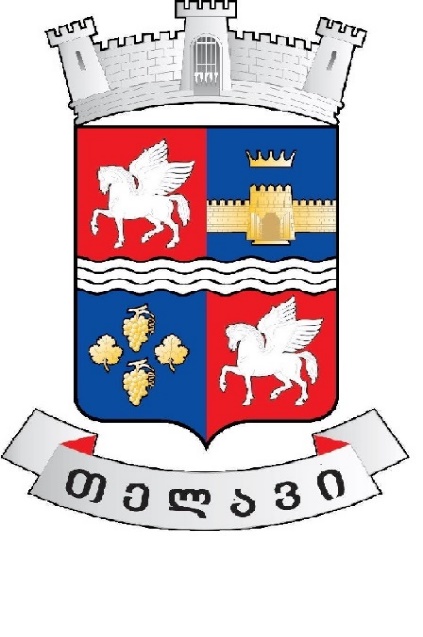 თელავის მუნიციპალიტეტის კაპიტალური ბიუჯეტისდანართი 2023 წლის ბიუჯეტისათვის2023-2026 წლების ბიუჯეტების კაპიტალური ხარჯები2023-2026 წლებში თელავის მუნიციპალიტეტის ბიუჯეტის პროგრამებისა და ქვეპროგრამების მიხედვით, დაგეგმილია შემდეგი კაპიტალური (ინფრასტრუქტურული) ხარჯების გაწევა:ათასი ლარი 02 00 - ინფრასტრუქტურის განვითარების პრიორიტეტის პროექტები02 01 01 - გზების კაპიტალური შეკეთებაათასი ლარი02 02 01 - სასმელი წყლის სისტემის რეაბილიტაციაათასი ლარი02 03 02 - გარე განათების ქსელის რეაბილიტაცია/მოწყობაათასი ლარი02 05 - ბინათმშენებლობის ღონისძიებებიათასი ლარი03 00  - დასუფთავება და გარემოს დაცვა03 02 - გარემოს დაცვის ღონისძიებებიათასი ლარი04 00 -განათლება04 02- სკოლამდელი განათლების დაწესებულებების რეაბილიტაცია, მშენებლობაათასი ლარი05 00 -კულტურა, ახალგაზრდობა და სპორტის პრიორიტეტის პროექტები05 01 01 - სპორტული ობიექტების აღჭურვა, რეაბილიტაცია, მშენებლობაათასი ლარი05 06 - დასვენების ღონისძიებების ხელშეწყობაათასი ლარიკოდიდასახელებაპროექტის სავარაუდო ღირებულებაპროექტის სავარაუდო ღირებულებაპროექტის სავარაუდო ღირებულება2023 წლის პროექტი2023 წლის პროექტი2023 წლის პროექტი2024 წლის პროგნოზი2024 წლის პროგნოზი2024 წლის პროგნოზი2025 წლის პროგნოზი2025 წლის პროგნოზი2025 წლის პროგნოზი2026 წლის პროგნოზი2026 წლის პროგნოზი2026 წლის პროგნოზიკოდიდასახელებასულადგილობრივი ბიუჯეტითსახელმწიფო ბიუჯეტითსულადგილობრივი ბიუჯეტითსახელმწიფო ბიუჯეტითსულადგილობრივი ბიუჯეტითსახელმწიფო ბიუჯეტითსულადგილობრივი ბიუჯეტითსახელმწიფო ბიუჯეტითსულადგილობრივი ბიუჯეტითსახელმწიფო ბიუჯეტით02 01 01გზების კაპიტალური შეკეთება24823.711342.813480.97344.62847.84496.85529.52772.22757.37100.03775.03325.04849.71947.82901.902 02 01სასმელი წყლის სისტემის რეაბილიტაცია4977.62745.12232.50.00.00.01683.01208.0475.02682.6925.11757.5612.0612.00.002 03 02გარე განათების ქსელის რეაბილიტაცია/მოწყობა900.0900.00.0200.0200.00.0200.0200.00.0250.0250.00.0250.0250.00.002 05ბინათმშენებლობის ღონისძიებები2386.41947.3439.11741.51741.50.0593.9154.8439.151.051.00.00.00.00.003 02გარემოს დაცვის ღონისძიებები4058.3278.53779.80.00.00.00.00.00.00.00.00.04058.3278.53779.804 02სკოლამდელი განათლების დაწესებულებების რეაბილიტაცია, მშენებლობა969.0969.00.00.00.00.0204.0204.00.00.00.00.0765.0765.00.0 05 01 01სპორტული ობიექტების აღჭურვა, რეაბილიტაცია, მშენებლობა6933.66933.60.0762.6762.60.0765.0765.00.01071.01071.00.04335.04335.00.005 06დასვენების ღონისძიებების ხელშეწყობა464.1179.1285.00.00.00.00.00.00.00.00.00.0464.1179.1285.0სულსულ45512.725295.420217.310048.75551.94496.88975.45304.03671.411154.66072.15082.515334.18367.46966.7კოდი 02 01 01ჯამიჯამიჯამი2023 წლის პროექტი2023 წლის პროექტი2023 წლის პროექტი2024 წლის პროგნოზი2024 წლის პროგნოზი2024 წლის პროგნოზი2025 წლის პროგნოზი2025 წლის პროგნოზი2025 წლის პროგნოზი2026 წლის პროგნოზი2026 წლის პროგნოზი2026 წლის პროგნოზიღონისძიების დასახელებასულადგილობრივი ბიუჯეტითსახელმწიფო ბიუჯეტითსულადგილობრივი ბიუჯეტითსახელმწიფო ბიუჯეტითსულადგილობრივი ბიუჯეტითსახელმწიფო ბიუჯეტითსულადგილობრივი ბიუჯეტითსახელმწიფო ბიუჯეტითსულადგილობრივი ბიუჯეტითსახელმწიფო ბიუჯეტითსოფ.აკურაში, შიდა საუბნო გზის რეაბილიტაცია  (გომალას უბანი)222.015.2206.7222.015.2206.70.00.00.00.00.00.00.00.00.0სოფ.კისისხევში, მე-17 გზის მოასფალტება 442.630.4412.2442.630.4412.20.00.00.00.00.00.00.00.00.0სოფ.ნასამხრალში, შიდა საუბნო გზის მოასფალტება  (არჩილ ტეტიაშვილის ქუჩა)172.6172.60.0172.6172.60.00.00.00.00.00.00.00.00.00.0სოფ.კონდოლში, სოფლის ბოლოში სასაფლაოსთან მისასვლელი გზის მოასფალტება 459.0459.00.0459.0459.00.00.00.00.00.00.00.00.00.00.0სოფ.შალაურში, მე-17 ქუჩის ბოლო მონაკვეთის და მე-16 ქუჩის მოასფალტება 265.318.2247.1265.318.2247.10.00.00.00.00.00.00.00.00.0სოფ.შალაურში, სკოლის გზის მოასფალტება153.0153.00.0153.0153.00.00.00.00.00.00.00.00.00.00.0სოფ.კურდღელაურში, მე-5 ქუჩის რეაბილიტაცია 788.554.1734.4788.554.1734.40.00.00.00.00.00.00.00.00.0სოფ.გულგულაში, შიდა საუბნო გზის რეაბილიტაცია სანიაღვრე არხების მოწყობით (ოხანაშვილების უბანი)275.4275.40.0275.4275.40.00.00.00.00.00.00.00.00.00.0სოფ.იყალთოში, სკოლის და ამბულატორიის გზის მოაფალტება714.049.0665.0714.049.0665.00.00.00.00.00.00.00.00.00.0სოფ.რუისპირში, სოფლის თავში მდებარე სასაფლაომდე მისასვლელი გზის რეაბილიტაცია/მოასფალტება 306.0306.00.0306.0306.00.00.00.00.00.00.00.00.00.00.0სოფ.ყარაჯალაში, სასაფლაოსთან მიმავალი გზის მოასფალტება357.024.5332.5357.024.5332.50.00.00.00.00.00.00.00.00.0სოფ.ლალისყურში შიდა საუბნო გზების მოასფალტება (წიქარაძეების უბანი)351.9351.90.0351.9351.90.00.00.00.00.00.00.00.00.00.0სოფ.ფშაველში, შიდა საუბნო გზის რეაბილტაცია (ბანაკის უბანი)429.129.4399.6429.129.4399.60.00.00.00.00.00.00.00.00.0ქ.თელავში,  ლესია უკრაინკას ქუჩის  მოასფალტება 390.7390.70.0390.7390.70.00.00.00.00.00.00.00.00.00.0ქ.თელავში, ოსტროვსკის ქუჩის რეაბილიტაცია156.7156.70.0156.7156.70.00.00.00.00.00.00.00.00.00.0ქ.თელავში, ყვარლის ქუჩის რეაბილიტაცია201.2201.20.0201.2201.20.00.00.00.00.00.00.00.00.00.0ქ.თელავში, იოსებ დავითაშვილის ქუჩის სარეაბილიტაციო სამუშაოები 714.049.0665.0714.049.0665.00.00.00.00.00.00.00.00.00.0ქ.თელავში, ჩოლოყაშვილის ქუჩის ნაწილის  რეაბილიტაცია - ქვეფენილით (დაბახნები)742.751.0691.7742.751.0691.70.00.00.00.00.00.00.00.00.0ქ.თელავში, ჭადრის ქუჩის რეაბილიტაცია (ქვაფენილით)153.010.5142.5153.010.5142.50.00.00.00.00.00.00.00.00.0საპროექტო-სახარჯთარრიცხვო დოკუმენტაციის შეძენა50.050.00.050.050.00.00.00.00.00.00.00.00.00.0სოფ.ვანთაში, ცენტრალური მაგისტრალის და ნუსხელიძეების უბნის დამაკავშირებელი გზის რეაბილიტაცია 71.471.40.00.00.00.071.471.40.00.00.00.00.00.00.0სოფ.ქვ.ხოდაშენში, ამიდასტურის ეკლესიის გზის რეაბილიტაცია 153.0153.00.00.00.00.0153.0153.00.00.00.00.00.00.00.0სოფ.წინანდალში, შიდა საუბნო გზების მოასფალტება 1224.084.01140.00.00.00.01224.084.01140.00.00.00.00.00.00.0სოფ.შალაურში, მე-19 ქუჩის მოასფალტება 102.0102.00.00.00.00.0102.0102.00.00.00.00.00.00.00.0სოფ.შალაურში, მე-9 ქუჩის მოასფალტება 459.031.5427.50.00.00.0459.031.5427.50.00.00.00.00.00.0სოფ.გულგულაში, შიდა საუბნოს გზის მოასფალტება (დეკანოზურის  ქუჩა)260.1260.10.00.00.00.0260.1260.10.00.00.00.00.00.00.0სოფ.რუისპირში, ნაცარაანთ-პაპუნაანთ უბანში გზის მოასფალტება 918.0918.00.00.00.00.0918.0918.00.00.00.00.00.00.00.0სოფ.ახატელის, გზის მოასფალტება306.0306.00.00.00.00.0306.0306.00.00.00.00.00.00.00.0სოფ.სანიორეში, N7 ქუჩის მოასფალტება  (აივაზიაანთ უბანი)198.513.6184.90.00.00.0198.513.6184.90.00.00.00.00.00.0სოფ. ჯუღაანში, N8 ქუჩის მოასფალტება 255.0255.00.00.00.00.0255.0255.00.00.00.00.00.00.00.0ქ.თელავში, ვახუშტის ქუჩის ნაწილის და ციციშვილის ქუჩის ნაწილის რეაბილიტაცია306.0306.00.00.00.00.0306.0306.00.00.00.00.00.00.00.0ქ.თელავში, ჭონქაძის ქუჩის რეაბილიტაცია533.136.6496.50.00.00.0533.136.6496.50.00.00.00.00.00.0ქ.თელავში, ნინოშვილის ქუჩის რეაბილიტაცია545.837.5508.40.00.00.0545.837.5508.40.00.00.00.00.00.0ქ.თელავში, თეატრის უკან გზის მოასფალტება 122.4122.40.00.00.00.0122.4122.40.00.00.00.00.00.00.0ქ.თელავში, რუსთაველის გამზისის N2 ჩიხის რეაბილიტაცია75.175.10.00.00.00.075.175.10.00.00.00.00.00.00.0სოფ.აკურაში, შიდა საუბნო გზის რეაბილიტაცია 408.028.0380.00.00.00.00.00.00.0408.028.0380.00.00.00.0სოფ.აკურაში, მე-20 ქუჩის მოასფალტება, სანიაღვრეების მოწესრიგება (ხოხობაანთ უბანი)357.024.5332.50.00.00.00.00.00.0357.024.5332.50.00.00.0სოფ.აკურაში, შიდა საუბნო გზის რეაბილიტაცია 510.0510.00.00.00.00.00.00.00.0510.0510.00.00.00.00.0სოფ.ვანთაში, შიდა საუბნო გზის რეაბილიტაცია -242.85.3237.50.00.00.00.00.00.0242.85.3237.50.00.00.0სოფ.კისისხევში, მე-18 უბნის მოასფალტება  357.024.5332.50.00.00.00.00.00.0357.024.5332.50.00.00.0სოფ.ნასამხრალში,შიდა საუბნო გზის მოასფალტება (რკინიგზის უბანი)169.2169.20.00.00.00.00.00.00.0169.2169.20.00.00.00.0სოფ.გულგულაში, თელავთან დამაკავშირებელი ცენტრალური გზის რეაბილიტაცია 400.020.0380.00.00.00.00.00.00.0400.020.0380.00.00.00.0სოფ.იყალთოში, თაღლაურის უბანში სასაფლაოს გზის მოასფალტება 255.017.5237.50.00.00.00.00.00.0255.017.5237.50.00.00.0სოფ. რუისპირის შიდა საუბნო გზის რეაბილიტაცია408.0408.00.00.00.00.00.00.00.0408.0408.00.00.00.00.0სოფ.ნაფარეულში გზების რეაბილიტაცია - 3 მონაკვეთი548.837.7511.10.00.00.00.00.00.0548.837.7511.10.00.00.0სოფ.ნაფარეულში შიდა საუბნო გზის რეაბილიტაცია510.0510.00.00.00.00.00.00.00.0510.0510.00.00.00.00.0სოფ.ჯუღაანში, N2 ქუჩების მოასფალტება 204.014.0190.00.00.00.00.00.00.0204.014.0190.00.00.00.0სოფ.ართანაში, შიდა საუბნო გზის მოასფალტება369.225.3343.90.00.00.00.00.00.0369.225.3343.90.00.00.0ქ.თელავში, გოძიაშვილის ქუჩის რეაბილიტაცია 153.0153.00.00.00.00.00.00.00.0153.0153.00.00.00.00.0ქ.თელავში თეთრიანის ქუჩის რეაბილიტაცია800.0800.00.00.00.00.00.00.00.0800.0800.00.00.00.00.0ქ.თელავში, რობაქიძის ქუჩის რეაბილიტაცია1000.01000.00.00.00.00.00.00.00.01000.01000.00.00.00.00.0ალ.ჭავჭავაძი ქუჩის რეაბილიტაცია408.028.0380.00.00.00.00.00.00.0408.028.0380.00.00.00.0ქ.თელავში, უნივერსიტეტის ქუჩის რეაბილიტაცია3115.7213.82901.90.00.00.00.00.00.00.00.00.03115.7213.82901.9ქ.თელავში, კავკასიონის ქუჩის რეაბილიტაცია1020.01020.00.00.00.00.00.00.00.00.00.00.01020.01020.00.0ქ.თელავში გოშაძის ქუჩის რეაბილიტაცია714.0714.00.00.00.00.00.00.00.00.00.00.0714.0714.00.0სულ24823.711342.813480.97344.62847.804496.775529.52772.22757.37100.03775.03325.04849.71947.82901.9პროექტის დასახელებათელავის მუნიციპალიტეტის სოფ.აკურაში, შიდა საუბნო გზის რეაბილიტაცია  (გომალას უბანი)პროექტის პროგრამული კოდი02 01 პროგრამის კოდი და დასახელება, რომელსაც წარმოადგენს პროგრამულ კლასიფიკაციაში02 01 01 გზების კაპიტალური შეკეთებაპროექტის განმახორციელებელითელავის მუნიციპალიტეტის მერიის  ინფრასტრუქტურის, სივრცითი მოწყობის, მშენებლობის, არქიტექტურისა და ძეგლთა დაცვის სამსახურიპროექტის დაწყების თარიღი2023 წლის იანვარიპროექტის დასრულების თარიღი2023 წლის დეკემბერიპროექტის აღწერა და მიზანიმიუხედავად იმისა, რომ უკანასკნელი წლების მანძილზე მუნიციპალიტეტში აქტიურად ხორციელდება მასშტაბური სამუშაოები ინფრასტრუქტურის მოწესრიგების კუთხით, გრძელვადიანი საჭიროებებიდან გამომდინარე, მაინც არის მნიშვნელოვანი სამუშაოების განხორციელების აუცილებლობა. ქუჩების ზოგიერთი ნაწილი საჭიროებს კაპიტალურ რეაბილიტაციას, პროგრამის განხორციელების მიზანია უსაფრთხო, კომფორტული გადაადგილების პირობების შექმნა, არსებული გზების ექსპლოატაციის ვადის გაზრდა, კაპიტალურად შეკეთებული გზები, რომლით სარგებლობაც იქნება უსაფრთხო და კომფორტული.დეტალური ინფორმაცია პროექტის შესახებთელავის მუნიციპალიტეტის სოფ.აკურაში, შიდა საუბნო გზის რეაბილიტაცია  (გომალას უბანი)პროექტის მოსალოდნელი შუალედური შედეგიმოწესრიგებული გზები, კომფორტული გადაადგილებაპროექტის მოსალოდნელი საბოლოო შედეგიმოწესრიგებული გზები, კომფორტული გადაადგილებაპროექტის დასახელებათელავის მუნიციპალიტეტის სოფ. კისისხევის მე-17 გზის რეაბილიტაციაპროექტის პროგრამული კოდი02 01 პროგრამის კოდი და დასახელება, რომელსაც წარმოადგენს პროგრამულ კლასიფიკაციაში02 01 01 გზების კაპიტალური შეკეთებაპროექტის განმახორციელებელითელავის მუნიციპალიტეტის მერიის  ინფრასტრუქტურის, სივრცითი მოწყობის, მშენებლობის, არქიტექტურისა და ძეგლთა დაცვის სამსახურიპროექტის დაწყების თარიღი2023 წლის იანვარიპროექტის დასრულების თარიღი2023 წლის დეკემბერიპროექტის აღწერა და მიზანიმიუხედავად იმისა, რომ უკანასკნელი წლების მანძილზე მუნიციპალიტეტში აქტიურად ხორციელდება მასშტაბური სამუშაოები ინფრასტრუქტურის მოწესრიგების კუთხით, გრძელვადიანი საჭიროებებიდან გამომდინარე, მაინც არის მნიშვნელოვანი სამუშაოების განხორციელების აუცილებლობა. ქუჩების ზოგიერთი ნაწილი საჭიროებს კაპიტალურ რეაბილიტაციას, პროგრამის განხორციელების მიზანია უსაფრთხო, კომფორტული გადაადგილების პირობების შექმნა, არსებული გზების ექსპლოატაციის ვადის გაზრდა, კაპიტალურად შეკეთებული გზები, რომლით სარგებლობაც იქნება უსაფრთხო და კომფორტული.დეტალური ინფორმაცია პროექტის შესახებთელავის მუნიციპალიტეტის სოფ. კისისხევის მე-17 გზის რეაბილიტაციაპროექტის მოსალოდნელი შუალედური შედეგიმოწესრიგებული გზები, კომფორტული გადაადგილებაპროექტის მოსალოდნელი საბოლოო შედეგიმოწესრიგებული გზები, კომფორტული გადაადგილებაპროექტის დასახელებათელავის მუნიციპალიტეტის სოფ.ნასამხრალში, შიდა საუბნო გზის მოასფალტება  (არჩილ ტეტიაშვილის ქუჩა)პროექტის პროგრამული კოდი02 01 პროგრამის კოდი და დასახელება, რომელსაც წარმოადგენს პროგრამულ კლასიფიკაციაში02 01 01 გზების კაპიტალური შეკეთებაპროექტის განმახორციელებელითელავის მუნიციპალიტეტის მერიის  ინფრასტრუქტურის, სივრცითი მოწყობის, მშენებლობის, არქიტექტურისა და ძეგლთა დაცვის სამსახურიპროექტის დაწყების თარიღი2023 წლის იანვარიპროექტის დასრულების თარიღი2023 წლის დეკემბერიპროექტის აღწერა და მიზანიმიუხედავად იმისა, რომ უკანასკნელი წლების მანძილზე მუნიციპალიტეტში აქტიურად ხორციელდება მასშტაბური სამუშაოები ინფრასტრუქტურის მოწესრიგების კუთხით, გრძელვადიანი საჭიროებებიდან გამომდინარე, მაინც არის მნიშვნელოვანი სამუშაოების განხორციელების აუცილებლობა. ქუჩების ზოგიერთი ნაწილი საჭიროებს კაპიტალურ რეაბილიტაციას, პროგრამის განხორციელების მიზანია უსაფრთხო, კომფორტული გადაადგილების პირობების შექმნა, არსებული გზების ექსპლოატაციის ვადის გაზრდა, კაპიტალურად შეკეთებული გზები, რომლით სარგებლობაც იქნება უსაფრთხო და კომფორტული.დეტალური ინფორმაცია პროექტის შესახებთელავის მუნიციპალიტეტის სოფ.ნასამხრალში, შიდა საუბნო გზის მოასფალტება  (არჩილ ტეტიაშვილის ქუჩა)პროექტის მოსალოდნელი შუალედური შედეგიმოწესრიგებული გზები, კომფორტული გადაადგილებაპროექტის მოსალოდნელი საბოლოო შედეგიმოწესრიგებული გზები, კომფორტული გადაადგილებაპროექტის დასახელებათელავის მუნიციპალიტეტის სოფ.კონდოლში, სოფლის ბოლოში სასაფლაოსთან მისასვლელი გზის მოასფალტებაპროექტის პროგრამული კოდი02 01 პროგრამის კოდი და დასახელება, რომელსაც წარმოადგენს პროგრამულ კლასიფიკაციაში02 01 01 გზების კაპიტალური შეკეთებაპროექტის განმახორციელებელითელავის მუნიციპალიტეტის მერიის  ინფრასტრუქტურის, სივრცითი მოწყობის, მშენებლობის, არქიტექტურისა და ძეგლთა დაცვის სამსახურიპროექტის დაწყების თარიღი2023 წლის იანვარიპროექტის დასრულების თარიღი2023 წლის დეკემბერიპროექტის აღწერა და მიზანიმიუხედავად იმისა, რომ უკანასკნელი წლების მანძილზე მუნიციპალიტეტში აქტიურად ხორციელდება მასშტაბური სამუშაოები ინფრასტრუქტურის მოწესრიგების კუთხით, გრძელვადიანი საჭიროებებიდან გამომდინარე, მაინც არის მნიშვნელოვანი სამუშაოების განხორციელების აუცილებლობა. ქუჩების ზოგიერთი ნაწილი საჭიროებს კაპიტალურ რეაბილიტაციას, პროგრამის განხორციელების მიზანია უსაფრთხო, კომფორტული გადაადგილების პირობების შექმნა, არსებული გზების ექსპლოატაციის ვადის გაზრდა, კაპიტალურად შეკეთებული გზები, რომლით სარგებლობაც იქნება უსაფრთხო და კომფორტული.დეტალური ინფორმაცია პროექტის შესახებთელავის მუნიციპალიტეტის სოფ.კონდოლში, სოფლის ბოლოში სასაფლაოსთან მისასვლელი გზის მოასფალტებაპროექტის მოსალოდნელი შუალედური შედეგიმოწესრიგებული გზები, კომფორტული გადაადგილებაპროექტის მოსალოდნელი საბოლოო შედეგიმოწესრიგებული გზები, კომფორტული გადაადგილებაპროექტის დასახელებათელავის მუნიციპალიტეტის სოფ. შალაურში  მე-17 ქუჩის ბოლო მონაკვეთი და  მე-16 ქუჩის რეაბილიტაცია პროექტის პროგრამული კოდი02 01 პროგრამის კოდი და დასახელება, რომელსაც წარმოადგენს პროგრამულ კლასიფიკაციაში02 01 01 გზების კაპიტალური შეკეთებაპროექტის განმახორციელებელითელავის მუნიციპალიტეტის მერიის  ინფრასტრუქტურის, სივრცითი მოწყობის, მშენებლობის, არქიტექტურისა და ძეგლთა დაცვის სამსახურიპროექტის დაწყების თარიღი2023 წლის იანვარიპროექტის დასრულების თარიღი2023 წლის დეკემბერიპროექტის აღწერა და მიზანიმიუხედავად იმისა, რომ უკანასკნელი წლების მანძილზე მუნიციპალიტეტში აქტიურად ხორციელდება მასშტაბური სამუშაოები ინფრასტრუქტურის მოწესრიგების კუთხით, გრძელვადიანი საჭიროებებიდან გამომდინარე, მაინც არის მნიშვნელოვანი სამუშაოების განხორციელების აუცილებლობა. ქუჩების ზოგიერთი ნაწილი საჭიროებს კაპიტალურ რეაბილიტაციას, პროგრამის განხორციელების მიზანია უსაფრთხო, კომფორტული გადაადგილების პირობების შექმნა, არსებული გზების ექსპლოატაციის ვადის გაზრდა, კაპიტალურად შეკეთებული გზები, რომლით სარგებლობაც იქნება უსაფრთხო და კომფორტული.დეტალური ინფორმაცია პროექტის შესახებთელავის მუნიციპალიტეტის სოფ. შალაურში  მე-17 ქუჩის ბოლო მონაკვეთი და  მე-16 ქუჩის რეაბილიტაციაპროექტის მოსალოდნელი შუალედური შედეგიმოწესრიგებული გზები, კომფორტული გადაადგილებაპროექტის მოსალოდნელი საბოლოო შედეგიმოწესრიგებული გზები, კომფორტული გადაადგილებაპროექტის დასახელებათელავის მუნიციპალიტეტის სოფ. შალაურში  სკოლის გზის რეაბილიტაცია პროექტის პროგრამული კოდი02 01 პროგრამის კოდი და დასახელება, რომელსაც წარმოადგენს პროგრამულ კლასიფიკაციაში02 01 01 გზების კაპიტალური შეკეთებაპროექტის განმახორციელებელითელავის მუნიციპალიტეტის მერიის  ინფრასტრუქტურის, სივრცითი მოწყობის, მშენებლობის, არქიტექტურისა და ძეგლთა დაცვის სამსახურიპროექტის დაწყების თარიღი2023 წლის იანვარიპროექტის დასრულების თარიღი2023 წლის დეკემბერიპროექტის აღწერა და მიზანიმიუხედავად იმისა, რომ უკანასკნელი წლების მანძილზე მუნიციპალიტეტში აქტიურად ხორციელდება მასშტაბური სამუშაოები ინფრასტრუქტურის მოწესრიგების კუთხით, გრძელვადიანი საჭიროებებიდან გამომდინარე, მაინც არის მნიშვნელოვანი სამუშაოების განხორციელების აუცილებლობა. ქუჩების ზოგიერთი ნაწილი საჭიროებს კაპიტალურ რეაბილიტაციას, პროგრამის განხორციელების მიზანია უსაფრთხო, კომფორტული გადაადგილების პირობების შექმნა, არსებული გზების ექსპლოატაციის ვადის გაზრდა, კაპიტალურად შეკეთებული გზები, რომლით სარგებლობაც იქნება უსაფრთხო და კომფორტული.დეტალური ინფორმაცია პროექტის შესახებთელავის მუნიციპალიტეტის სოფ. შალაურში  სკოლის გზის რეაბილიტაციაპროექტის მოსალოდნელი შუალედური შედეგიმოწესრიგებული გზები, კომფორტული გადაადგილებაპროექტის მოსალოდნელი საბოლოო შედეგიმოწესრიგებული გზები, კომფორტული გადაადგილებაპროექტის დასახელებათელავის მუნიციპალიტეტის სოფ. კურდღელაურის მე-5 ქუჩის რეაბილიტაცია  პროექტის პროგრამული კოდი02 01 პროგრამის კოდი და დასახელება, რომელსაც წარმოადგენს პროგრამულ კლასიფიკაციაში02 01 01 გზების კაპიტალური შეკეთებაპროექტის განმახორციელებელითელავის მუნიციპალიტეტის მერიის  ინფრასტრუქტურის, სივრცითი მოწყობის, მშენებლობის, არქიტექტურისა და ძეგლთა დაცვის სამსახურიპროექტის დაწყების თარიღი2023 წლის იანვარიპროექტის დასრულების თარიღი2023 წლის დეკემბერიპროექტის აღწერა და მიზანიმიუხედავად იმისა, რომ უკანასკნელი წლების მანძილზე მუნიციპალიტეტში აქტიურად ხორციელდება მასშტაბური სამუშაოები ინფრასტრუქტურის მოწესრიგების კუთხით, გრძელვადიანი საჭიროებებიდან გამომდინარე, მაინც არის მნიშვნელოვანი სამუშაოების განხორციელების აუცილებლობა. ქუჩების ზოგიერთი ნაწილი საჭიროებს კაპიტალურ რეაბილიტაციას, პროგრამის განხორციელების მიზანია უსაფრთხო, კომფორტული გადაადგილების პირობების შექმნა, არსებული გზების ექსპლოატაციის ვადის გაზრდა, კაპიტალურად შეკეთებული გზები, რომლით სარგებლობაც იქნება უსაფრთხო და კომფორტული.დეტალური ინფორმაცია პროექტის შესახებთელავის მუნიციპალიტეტის სოფ. კურდღელაურის მე-5 ქუჩის რეაბილიტაცია  პროექტის მოსალოდნელი შუალედური შედეგიმოწესრიგებული გზები, კომფორტული გადაადგილებაპროექტის მოსალოდნელი საბოლოო შედეგიმოწესრიგებული გზები, კომფორტული გადაადგილებაპროექტის დასახელებათელავის მუნიციპალიტეტის სოფ.გულგულაში, შიდა საუბნო გზის რეაბილიტაცია სანიაღვრე არხების მოწყობით (ოხანაშვილების უბანი)პროექტის პროგრამული კოდი02 01 პროგრამის კოდი და დასახელება, რომელსაც წარმოადგენს პროგრამულ კლასიფიკაციაში02 01 01 გზების კაპიტალური შეკეთებაპროექტის განმახორციელებელითელავის მუნიციპალიტეტის მერიის  ინფრასტრუქტურის, სივრცითი მოწყობის, მშენებლობის, არქიტექტურისა და ძეგლთა დაცვის სამსახურიპროექტის დაწყების თარიღი2023 წლის იანვარიპროექტის დასრულების თარიღი2023 წლის დეკემბერიპროექტის აღწერა და მიზანიმიუხედავად იმისა, რომ უკანასკნელი წლების მანძილზე მუნიციპალიტეტში აქტიურად ხორციელდება მასშტაბური სამუშაოები ინფრასტრუქტურის მოწესრიგების კუთხით, გრძელვადიანი საჭიროებებიდან გამომდინარე, მაინც არის მნიშვნელოვანი სამუშაოების განხორციელების აუცილებლობა. ქუჩების ზოგიერთი ნაწილი საჭიროებს კაპიტალურ რეაბილიტაციას, პროგრამის განხორციელების მიზანია უსაფრთხო, კომფორტული გადაადგილების პირობების შექმნა, არსებული გზების ექსპლოატაციის ვადის გაზრდა, კაპიტალურად შეკეთებული გზები, რომლით სარგებლობაც იქნება უსაფრთხო და კომფორტული.დეტალური ინფორმაცია პროექტის შესახებთელავის მუნიციპალიტეტის სოფ.გულგულაში, შიდა საუბნო გზის რეაბილიტაცია სანიაღვრე არხების მოწყობით (ოხანაშვილების უბანი)პროექტის მოსალოდნელი შუალედური შედეგიმოწესრიგებული გზები, კომფორტული გადაადგილებაპროექტის მოსალოდნელი საბოლოო შედეგიმოწესრიგებული გზები, კომფორტული გადაადგილებაპროექტის დასახელებათელავის მუნიციპალიტეტის სოფ. იყალთოში სკოლის გზის და ამბულატორიის გზის რეაბილიტაცია  პროექტის პროგრამული კოდი02 01 პროგრამის კოდი და დასახელება, რომელსაც წარმოადგენს პროგრამულ კლასიფიკაციაში02 01 01 გზების კაპიტალური შეკეთებაპროექტის განმახორციელებელითელავის მუნიციპალიტეტის მერიის  ინფრასტრუქტურის, სივრცითი მოწყობის, მშენებლობის, არქიტექტურისა და ძეგლთა დაცვის სამსახურიპროექტის დაწყების თარიღი2023 წლის იანვარიპროექტის დასრულების თარიღი2023 წლის დეკემბერიპროექტის აღწერა და მიზანიმიუხედავად იმისა, რომ უკანასკნელი წლების მანძილზე მუნიციპალიტეტში აქტიურად ხორციელდება მასშტაბური სამუშაოები ინფრასტრუქტურის მოწესრიგების კუთხით, გრძელვადიანი საჭიროებებიდან გამომდინარე, მაინც არის მნიშვნელოვანი სამუშაოების განხორციელების აუცილებლობა. ქუჩების ზოგიერთი ნაწილი საჭიროებს კაპიტალურ რეაბილიტაციას, პროგრამის განხორციელების მიზანია უსაფრთხო, კომფორტული გადაადგილების პირობების შექმნა, არსებული გზების ექსპლოატაციის ვადის გაზრდა, კაპიტალურად შეკეთებული გზები, რომლით სარგებლობაც იქნება უსაფრთხო და კომფორტული.დეტალური ინფორმაცია პროექტის შესახებთელავის მუნიციპალიტეტის სოფ. იყალთოში სკოლის გზის და ამბულატორიის გზის რეაბილიტაცია  პროექტის მოსალოდნელი შუალედური შედეგიმოწესრიგებული გზები, კომფორტული გადაადგილებაპროექტის მოსალოდნელი საბოლოო შედეგიმოწესრიგებული გზები, კომფორტული გადაადგილებაპროექტის დასახელებათელავის მუნიციპალიტეტის სოფ.რუისპირში, სოფლის თავში მდებარე სასაფლაომდე მისასვლელი გზის რეაბილიტაცია/მოასფალტებაპროექტის პროგრამული კოდი02 01 პროგრამის კოდი და დასახელება, რომელსაც წარმოადგენს პროგრამულ კლასიფიკაციაში02 01 01 გზების კაპიტალური შეკეთებაპროექტის განმახორციელებელითელავის მუნიციპალიტეტის მერიის  ინფრასტრუქტურის, სივრცითი მოწყობის, მშენებლობის, არქიტექტურისა და ძეგლთა დაცვის სამსახურიპროექტის დაწყების თარიღი2023 წლის იანვარიპროექტის დასრულების თარიღი2023 წლის დეკემბერიპროექტის აღწერა და მიზანიმიუხედავად იმისა, რომ უკანასკნელი წლების მანძილზე მუნიციპალიტეტში აქტიურად ხორციელდება მასშტაბური სამუშაოები ინფრასტრუქტურის მოწესრიგების კუთხით, გრძელვადიანი საჭიროებებიდან გამომდინარე, მაინც არის მნიშვნელოვანი სამუშაოების განხორციელების აუცილებლობა. ქუჩების ზოგიერთი ნაწილი საჭიროებს კაპიტალურ რეაბილიტაციას, პროგრამის განხორციელების მიზანია უსაფრთხო, კომფორტული გადაადგილების პირობების შექმნა, არსებული გზების ექსპლოატაციის ვადის გაზრდა, კაპიტალურად შეკეთებული გზები, რომლით სარგებლობაც იქნება უსაფრთხო და კომფორტული.დეტალური ინფორმაცია პროექტის შესახებთელავის მუნიციპალიტეტის სოფ. რუისპირში, სოფლის თავში მდებარე სასაფლაომდე მისასვლელი გზის რეაბილიტაცია/მოასფალტებაპროექტის მოსალოდნელი შუალედური შედეგიმოწესრიგებული გზები, კომფორტული გადაადგილებაპროექტის მოსალოდნელი საბოლოო შედეგიმოწესრიგებული გზები, კომფორტული გადაადგილებაპროექტის დასახელებათელავის მუნიციპალიტეტის სოფ.ყარაჯალაში, სასაფლაოსთან მიმავალი გზის მოასფალტებაპროექტის პროგრამული კოდი02 01 პროგრამის კოდი და დასახელება, რომელსაც წარმოადგენს პროგრამულ კლასიფიკაციაში02 01 01 გზების კაპიტალური შეკეთებაპროექტის განმახორციელებელითელავის მუნიციპალიტეტის მერიის  ინფრასტრუქტურის, სივრცითი მოწყობის, მშენებლობის, არქიტექტურისა და ძეგლთა დაცვის სამსახურიპროექტის დაწყების თარიღი2023 წლის იანვარიპროექტის დასრულების თარიღი2023 წლის დეკემბერიპროექტის აღწერა და მიზანიმიუხედავად იმისა, რომ უკანასკნელი წლების მანძილზე მუნიციპალიტეტში აქტიურად ხორციელდება მასშტაბური სამუშაოები ინფრასტრუქტურის მოწესრიგების კუთხით, გრძელვადიანი საჭიროებებიდან გამომდინარე, მაინც არის მნიშვნელოვანი სამუშაოების განხორციელების აუცილებლობა. ქუჩების ზოგიერთი ნაწილი საჭიროებს კაპიტალურ რეაბილიტაციას, პროგრამის განხორციელების მიზანია უსაფრთხო, კომფორტული გადაადგილების პირობების შექმნა, არსებული გზების ექსპლოატაციის ვადის გაზრდა, კაპიტალურად შეკეთებული გზები, რომლით სარგებლობაც იქნება უსაფრთხო და კომფორტული.დეტალური ინფორმაცია პროექტის შესახებთელავის მუნიციპალიტეტის სოფ.ყარაჯალაში, სასაფლაოსთან მიმავალი გზის მოასფალტებაპროექტის მოსალოდნელი შუალედური შედეგიმოწესრიგებული გზები, კომფორტული გადაადგილებაპროექტის მოსალოდნელი საბოლოო შედეგიმოწესრიგებული გზები, კომფორტული გადაადგილებაპროექტის დასახელებათელავის მუნიციპალიტეტის სოფ. ლალისყურში შიდა საუბნო გზის რეაბილიტაცია  (წიქარაძეების უბანი)პროექტის პროგრამული კოდი02 01 პროგრამის კოდი და დასახელება, რომელსაც წარმოადგენს პროგრამულ კლასიფიკაციაში02 01 01 გზების კაპიტალური შეკეთებაპროექტის განმახორციელებელითელავის მუნიციპალიტეტის მერიის  ინფრასტრუქტურის, სივრცითი მოწყობის, მშენებლობის, არქიტექტურისა და ძეგლთა დაცვის სამსახურიპროექტის დაწყების თარიღი2023 წლის იანვარიპროექტის დასრულების თარიღი2023 წლის დეკემბერიპროექტის აღწერა და მიზანიმიუხედავად იმისა, რომ უკანასკნელი წლების მანძილზე მუნიციპალიტეტში აქტიურად ხორციელდება მასშტაბური სამუშაოები ინფრასტრუქტურის მოწესრიგების კუთხით, გრძელვადიანი საჭიროებებიდან გამომდინარე, მაინც არის მნიშვნელოვანი სამუშაოების განხორციელების აუცილებლობა. ქუჩების ზოგიერთი ნაწილი საჭიროებს კაპიტალურ რეაბილიტაციას, პროგრამის განხორციელების მიზანია უსაფრთხო, კომფორტული გადაადგილების პირობების შექმნა, არსებული გზების ექსპლოატაციის ვადის გაზრდა, კაპიტალურად შეკეთებული გზები, რომლით სარგებლობაც იქნება უსაფრთხო და კომფორტული.დეტალური ინფორმაცია პროექტის შესახებთელავის მუნიციპალიტეტის სოფ. ლალისყურში შიდა საუბნო გზის რეაბილიტაცია  (წიქარაძეების უბანი)პროექტის მოსალოდნელი შუალედური შედეგიმოწესრიგებული გზები, კომფორტული გადაადგილებაპროექტის მოსალოდნელი საბოლოო შედეგიმოწესრიგებული გზები, კომფორტული გადაადგილებაპროექტის დასახელებათელავის მუნიციპალიტეტის სოფ. ფშაველში შიდა საუბნო გზის რეაბილიტაცია  (ბანაკის უბანი)პროექტის პროგრამული კოდი02 01 პროგრამის კოდი და დასახელება, რომელსაც წარმოადგენს პროგრამულ კლასიფიკაციაში02 01 01 გზების კაპიტალური შეკეთებაპროექტის განმახორციელებელითელავის მუნიციპალიტეტის მერიის  ინფრასტრუქტურის, სივრცითი მოწყობის, მშენებლობის, არქიტექტურისა და ძეგლთა დაცვის სამსახურიპროექტის დაწყების თარიღი2023 წლის იანვარიპროექტის დასრულების თარიღი2023 წლის დეკემბერიპროექტის აღწერა და მიზანიმიუხედავად იმისა, რომ უკანასკნელი წლების მანძილზე მუნიციპალიტეტში აქტიურად ხორციელდება მასშტაბური სამუშაოები ინფრასტრუქტურის მოწესრიგების კუთხით, გრძელვადიანი საჭიროებებიდან გამომდინარე, მაინც არის მნიშვნელოვანი სამუშაოების განხორციელების აუცილებლობა. ქუჩების ზოგიერთი ნაწილი საჭიროებს კაპიტალურ რეაბილიტაციას, პროგრამის განხორციელების მიზანია უსაფრთხო, კომფორტული გადაადგილების პირობების შექმნა, არსებული გზების ექსპლოატაციის ვადის გაზრდა, კაპიტალურად შეკეთებული გზები, რომლით სარგებლობაც იქნება უსაფრთხო და კომფორტული.დეტალური ინფორმაცია პროექტის შესახებთელავის მუნიციპალიტეტის სოფ. ფშაველში შიდა საუბნო გზის რეაბილიტაცია  (ბანაკის უბანი)პროექტის მოსალოდნელი შუალედური შედეგიმოწესრიგებული გზები, კომფორტული გადაადგილებაპროექტის მოსალოდნელი საბოლოო შედეგიმოწესრიგებული გზები, კომფორტული გადაადგილებაპროექტის დასახელებაქ. თელავში, ლესია უკრაინკას ქუჩის მოასფალტებაპროექტის პროგრამული კოდი02 01 პროგრამის კოდი და დასახელება, რომელსაც წარმოადგენს პროგრამულ კლასიფიკაციაში02 01 01 გზების კაპიტალური შეკეთებაპროექტის განმახორციელებელითელავის მუნიციპალიტეტის მერიის  ინფრასტრუქტურის, სივრცითი მოწყობის, მშენებლობის, არქიტექტურისა და ძეგლთა დაცვის სამსახურიპროექტის დაწყების თარიღი2023 წლის იანვარიპროექტის დასრულების თარიღი2023 წლის დეკემბერიპროექტის აღწერა და მიზანიმიუხედავად იმისა, რომ უკანასკნელი წლების მანძილზე მუნიციპალიტეტში აქტიურად ხორციელდება მასშტაბური სამუშაოები ინფრასტრუქტურის მოწესრიგების კუთხით, გრძელვადიანი საჭიროებებიდან გამომდინარე, მაინც არის მნიშვნელოვანი სამუშაოების განხორციელების აუცილებლობა. ქუჩების ზოგიერთი ნაწილი საჭიროებს კაპიტალურ რეაბილიტაციას, პროგრამის განხორციელების მიზანია უსაფრთხო, კომფორტული გადაადგილების პირობების შექმნა, არსებული გზების ექსპლოატაციის ვადის გაზრდა, კაპიტალურად შეკეთებული გზები, რომლით სარგებლობაც იქნება უსაფრთხო და კომფორტული.დეტალური ინფორმაცია პროექტის შესახებქ. თელავში, ლესია უკრაინკას ქუჩის მოასფალტებაპროექტის მოსალოდნელი შუალედური შედეგიმოწესრიგებული გზები, კომფორტული გადაადგილებაპროექტის მოსალოდნელი საბოლოო შედეგიმოწესრიგებული გზები, კომფორტული გადაადგილებაპროექტის დასახელებაქ. თელავში, ოსტროვსკის ქუჩის რეაბილიტაციაპროექტის პროგრამული კოდი02 01 პროგრამის კოდი და დასახელება, რომელსაც წარმოადგენს პროგრამულ კლასიფიკაციაში02 01 01 გზების კაპიტალური შეკეთებაპროექტის განმახორციელებელითელავის მუნიციპალიტეტის მერიის  ინფრასტრუქტურის, სივრცითი მოწყობის, მშენებლობის, არქიტექტურისა და ძეგლთა დაცვის სამსახურიპროექტის დაწყების თარიღი2023 წლის იანვარიპროექტის დასრულების თარიღი2023 წლის დეკემბერიპროექტის აღწერა და მიზანიმიუხედავად იმისა, რომ უკანასკნელი წლების მანძილზე მუნიციპალიტეტში აქტიურად ხორციელდება მასშტაბური სამუშაოები ინფრასტრუქტურის მოწესრიგების კუთხით, გრძელვადიანი საჭიროებებიდან გამომდინარე, მაინც არის მნიშვნელოვანი სამუშაოების განხორციელების აუცილებლობა. ქუჩების ზოგიერთი ნაწილი საჭიროებს კაპიტალურ რეაბილიტაციას, პროგრამის განხორციელების მიზანია უსაფრთხო, კომფორტული გადაადგილების პირობების შექმნა, არსებული გზების ექსპლოატაციის ვადის გაზრდა, კაპიტალურად შეკეთებული გზები, რომლით სარგებლობაც იქნება უსაფრთხო და კომფორტული.დეტალური ინფორმაცია პროექტის შესახებქ. თელავში, ოსტროვსკის ქუჩის რეაბილიტაციაპროექტის მოსალოდნელი შუალედური შედეგიმოწესრიგებული გზები, კომფორტული გადაადგილებაპროექტის მოსალოდნელი საბოლოო შედეგიმოწესრიგებული გზები, კომფორტული გადაადგილებაპროექტის დასახელებაქ. თელავში, ყვარლის ქუჩის რეაბილიტაციაპროექტის პროგრამული კოდი02 01 პროგრამის კოდი და დასახელება, რომელსაც წარმოადგენს პროგრამულ კლასიფიკაციაში02 01 01 გზების კაპიტალური შეკეთებაპროექტის განმახორციელებელითელავის მუნიციპალიტეტის მერიის  ინფრასტრუქტურის, სივრცითი მოწყობის, მშენებლობის, არქიტექტურისა და ძეგლთა დაცვის სამსახურიპროექტის დაწყების თარიღი2023 წლის იანვარიპროექტის დასრულების თარიღი2023 წლის დეკემბერიპროექტის აღწერა და მიზანიმიუხედავად იმისა, რომ უკანასკნელი წლების მანძილზე მუნიციპალიტეტში აქტიურად ხორციელდება მასშტაბური სამუშაოები ინფრასტრუქტურის მოწესრიგების კუთხით, გრძელვადიანი საჭიროებებიდან გამომდინარე, მაინც არის მნიშვნელოვანი სამუშაოების განხორციელების აუცილებლობა. ქუჩების ზოგიერთი ნაწილი საჭიროებს კაპიტალურ რეაბილიტაციას, პროგრამის განხორციელების მიზანია უსაფრთხო, კომფორტული გადაადგილების პირობების შექმნა, არსებული გზების ექსპლოატაციის ვადის გაზრდა, კაპიტალურად შეკეთებული გზები, რომლით სარგებლობაც იქნება უსაფრთხო და კომფორტული.დეტალური ინფორმაცია პროექტის შესახებქ. თელავში, ყვარლის ქუჩის რეაბილიტაციაპროექტის მოსალოდნელი შუალედური შედეგიმოწესრიგებული გზები, კომფორტული გადაადგილებაპროექტის მოსალოდნელი საბოლოო შედეგიმოწესრიგებული გზები, კომფორტული გადაადგილებაპროექტის დასახელებაქ. თელავში, იოსებ დავითაშვილის ქუჩის რეაბილიტაციაპროექტის პროგრამული კოდი02 01 პროგრამის კოდი და დასახელება, რომელსაც წარმოადგენს პროგრამულ კლასიფიკაციაში02 01 01 გზების კაპიტალური შეკეთებაპროექტის განმახორციელებელითელავის მუნიციპალიტეტის მერიის  ინფრასტრუქტურის, სივრცითი მოწყობის, მშენებლობის, არქიტექტურისა და ძეგლთა დაცვის სამსახურიპროექტის დაწყების თარიღი2023 წლის იანვარიპროექტის დასრულების თარიღი2023 წლის დეკემბერიპროექტის აღწერა და მიზანიმიუხედავად იმისა, რომ უკანასკნელი წლების მანძილზე მუნიციპალიტეტში აქტიურად ხორციელდება მასშტაბური სამუშაოები ინფრასტრუქტურის მოწესრიგების კუთხით, გრძელვადიანი საჭიროებებიდან გამომდინარე, მაინც არის მნიშვნელოვანი სამუშაოების განხორციელების აუცილებლობა. ქუჩების ზოგიერთი ნაწილი საჭიროებს კაპიტალურ რეაბილიტაციას, პროგრამის განხორციელების მიზანია უსაფრთხო, კომფორტული გადაადგილების პირობების შექმნა, არსებული გზების ექსპლოატაციის ვადის გაზრდა, კაპიტალურად შეკეთებული გზები, რომლით სარგებლობაც იქნება უსაფრთხო და კომფორტული.დეტალური ინფორმაცია პროექტის შესახებქ. თელავში, იოსებ დავითაშვილის ქუჩის რეაბილიტაციაპროექტის მოსალოდნელი შუალედური შედეგიმოწესრიგებული გზები, კომფორტული გადაადგილებაპროექტის მოსალოდნელი საბოლოო შედეგიმოწესრიგებული გზები, კომფორტული გადაადგილებაპროექტის დასახელებაქ. თელავში, ჩოლოყაშვილის ქუჩის ნაწილის  რეაბილიტაცია - ქვეფენილით მოწყობაპროექტის პროგრამული კოდი02 01 პროგრამის კოდი და დასახელება, რომელსაც წარმოადგენს პროგრამულ კლასიფიკაციაში02 01 01 გზების კაპიტალური შეკეთებაპროექტის განმახორციელებელითელავის მუნიციპალიტეტის მერიის  ინფრასტრუქტურის, სივრცითი მოწყობის, მშენებლობის, არქიტექტურისა და ძეგლთა დაცვის სამსახურიპროექტის დაწყების თარიღი2023 წლის იანვარიპროექტის დასრულების თარიღი2023 წლის დეკემბერიპროექტის აღწერა და მიზანიმიუხედავად იმისა, რომ უკანასკნელი წლების მანძილზე მუნიციპალიტეტში აქტიურად ხორციელდება მასშტაბური სამუშაოები ინფრასტრუქტურის მოწესრიგების კუთხით, გრძელვადიანი საჭიროებებიდან გამომდინარე, მაინც არის მნიშვნელოვანი სამუშაოების განხორციელების აუცილებლობა. ქუჩების ზოგიერთი ნაწილი საჭიროებს კაპიტალურ რეაბილიტაციას, პროგრამის განხორციელების მიზანია უსაფრთხო, კომფორტული გადაადგილების პირობების შექმნა, არსებული გზების ექსპლოატაციის ვადის გაზრდა, კაპიტალურად შეკეთებული გზები, რომლით სარგებლობაც იქნება უსაფრთხო და კომფორტული.დეტალური ინფორმაცია პროექტის შესახებქ. თელავში, ჩოლოყაშვილის ქუჩის ნაწილის  რეაბილიტაცია - ქვეფენილით მოწყობაპროექტის მოსალოდნელი შუალედური შედეგიმოწესრიგებული გზები, კომფორტული გადაადგილებაპროექტის მოსალოდნელი საბოლოო შედეგიმოწესრიგებული გზები, კომფორტული გადაადგილებაპროექტის დასახელებაქ. თელავში, ჭადრის ქუჩის რეაბილიტაცია - ქვეფენილით მოწყობაპროექტის პროგრამული კოდი02 01 პროგრამის კოდი და დასახელება, რომელსაც წარმოადგენს პროგრამულ კლასიფიკაციაში02 01 01 გზების კაპიტალური შეკეთებაპროექტის განმახორციელებელითელავის მუნიციპალიტეტის მერიის  ინფრასტრუქტურის, სივრცითი მოწყობის, მშენებლობის, არქიტექტურისა და ძეგლთა დაცვის სამსახურიპროექტის დაწყების თარიღი2023 წლის იანვარიპროექტის დასრულების თარიღი2023 წლის დეკემბერიპროექტის აღწერა და მიზანიმიუხედავად იმისა, რომ უკანასკნელი წლების მანძილზე მუნიციპალიტეტში აქტიურად ხორციელდება მასშტაბური სამუშაოები ინფრასტრუქტურის მოწესრიგების კუთხით, გრძელვადიანი საჭიროებებიდან გამომდინარე, მაინც არის მნიშვნელოვანი სამუშაოების განხორციელების აუცილებლობა. ქუჩების ზოგიერთი ნაწილი საჭიროებს კაპიტალურ რეაბილიტაციას, პროგრამის განხორციელების მიზანია უსაფრთხო, კომფორტული გადაადგილების პირობების შექმნა, არსებული გზების ექსპლოატაციის ვადის გაზრდა, კაპიტალურად შეკეთებული გზები, რომლით სარგებლობაც იქნება უსაფრთხო და კომფორტული.დეტალური ინფორმაცია პროექტის შესახებქ. თელავში, ჭადრის ქუჩის რეაბილიტაცია - ქვეფენილით მოწყობაპროექტის მოსალოდნელი შუალედური შედეგიმოწესრიგებული გზები, კომფორტული გადაადგილებაპროექტის მოსალოდნელი საბოლოო შედეგიმოწესრიგებული გზები, კომფორტული გადაადგილებაკოდი 02 02 01პროექტის სავარაუდო ღირებულებაპროექტის სავარაუდო ღირებულებაპროექტის სავარაუდო ღირებულება2023 წლის პროექტი2023 წლის პროექტი2023 წლის პროექტი2024 წლის პროგნოზი2024 წლის პროგნოზი2024 წლის პროგნოზი2025 წლის პროგნოზი2025 წლის პროგნოზი2025 წლის პროგნოზი2026 წლის პროგნოზი2026 წლის პროგნოზი2026 წლის პროგნოზი ღონისძიების დასახელებასულადგილობრივი ბიუჯეტითსახელმწიფო ბიუჯეტითსულადგილობრივი ბიუჯეტითსახელმწიფო ბიუჯეტითსულადგილობრივი ბიუჯეტითსახელმწიფო ბიუჯეტითსულადგილობრივი ბიუჯეტითსახელმწიფო ბიუჯეტითსულადგილობრივი ბიუჯეტითსახელმწიფო ბიუჯეტითსოფ.ვანთაში, სასმელი წყლის ახალი ჭაბურღილის მოწყობა ცენტრალურ რეზერვუართან255.0255.00.00.00.00.0255.0255.00.00.00.00.00.00.00.0სოფ.კისისხევში, მე-16 ქუჩაზე სასმელი წყლის სისტემის დ=100 ამოცვლა 91.891.80.00.00.00.091.891.80.00.00.00.00.00.00.0სოფ.კისისხევში, სასმელი წყლის ზედა ავზის სადრენაჟო სისტემის რეაბილიტაცია173.4173.40.00.00.00.0173.4173.40.00.00.00.00.00.00.0სოფ.კისისხევში, მე-17 და მე-18 უბანზე სასმელი წყლის სისტემების შეცვლა 510.035.0475.00.00.00.0213.635.0475.00.00.00.00.00.00.0სოფ.კონდოლში, სასმელი წყლის ახალი ჭაბურღილის მოწყობა255.0255.00.00.00.00.0255.0255.00.00.00.00.00.00.00.0სოფ.იყალთოში, სასმელი წყლის ახალი ჭაბურღილის მოწყობა255.0255.00.00.00.00.0255.0255.00.00.00.00.00.00.00.0სოფ.სანიორეში, სასმელი წყლის მილების ამოცვლა 102.0102.00.00.00.00.0102.0102.00.00.00.00.00.00.00.0სოფ.ლალისყურში, სასმელი წყლის სათავეზე ავზის მოწყობა40.840.80.00.00.00.040.840.80.00.00.00.00.00.00.0სოფ.ქვ.ხოდაშენში, სოფლის თავში ცენტრალურ რეზერვუართან ახალი ჭაბურღილის მოწყობა255.0255.00.00.00.00.00.00.00.0255.0255.00.00.00.00.0სოფ.ქვ.ხოდაშენში, სასმელი წყლის ჭაბურღილის დამატება ცენტრალური რეზერვუარის მიმდებარედ255.017.5237.50.00.00.00.00.00.0255.017.5237.50.00.00.0სოფ.წინანდალში, სასმელი წყლის ახალი ჭაბურღის, რეზერუარის და ქსელის მოწყობა306.021.0285.00.00.00.00.00.00.0306.021.0285.00.00.00.0სოფ.კისისხევში, სასმელი წყლის შიდა ქსელების ამოცვლა ქვედა უბნებში459.031.5427.50.00.00.00.00.00.0459.031.5427.50.00.00.0სოფ. ლალისყურში სასმელი წყლის შიდა ქსელის ნაწილობრივი რეაბილიტაცია387.6387.60.00.00.00.00.00.00.0387.6387.60.00.00.00.0სოფ.ართანაში, სასმელი წყლის ავზის მოწყობა153.0153.00.00.00.00.00.00.00.0153.0153.00.00.00.00.0სოფ.ართანაში, სასმელი წყლის ქსელების ამოცვლა459.031.5427.50.00.00.00.00.00.0459.031.5427.50.00.00.0სოფ. ლაფანყურში, სასმელი წყლის სათავეზე ავზის მოწყობა408.028.0380.00.00.00.00.00.00.0408.028.0380.00.00.00.0სოფ. იყალთოში ჭაბურღილის მოწყობა306.0306.00.00.00.00.00.00.00.00.00.00.0306.0306.00.0სოფ. კონდოლში ჭაბურღილის მოწყობა306.0306.00.00.00.00.00.00.00.00.00.00.0306.0306.00.0სულ4977.62745.12232.50.00.00.01683.01208.0475.02682.6925.11757.5612.0612.00.0კოდი 02 03 01ჯამიჯამიჯამი2023 წლის პროექტი2023 წლის პროექტი2023 წლის პროექტი2024 წლის პროგნოზი2024 წლის პროგნოზი2024 წლის პროგნოზი2025 წლის პროგნოზი2025 წლის პროგნოზი2025 წლის პროგნოზი2026 წლის პროგნოზი2026 წლის პროგნოზი2026 წლის პროგნოზიღონისძიების დასახელებასულადგილობრივი ბიუჯეტითსახელმწიფო ბიუჯეტითსულადგილობრივი ბიუჯეტითსახელმწიფო ბიუჯეტითსულადგილობრივი ბიუჯეტითსახელმწიფო ბიუჯეტითსულადგილობრივი ბიუჯეტითსახელმწიფო ბიუჯეტითსულადგილობრივი ბიუჯეტითსახელმწიფო ბიუჯეტითმუნიციპალიტეტის ტერიტორიაზე არსებული გარე განათების რეაბილიტაცია/ახლის მოწყობა900.00900.000.00200.00200.00200.00200.00250.00250.00250.00250.00სულ900.00900.000.00200.00200.000.00200.00200.000.00250.00250.000.00250.00250.000.00პროექტის დასახელებამუნიციპალიტეტის ტერიტორიაზე არსებული გარე განათების რეაბილიტაცია/ახლის მოწყობაპროექტის პროგრამული კოდი02 03 პროგრამის კოდი და დასახელება, რომელსაც წარმოადგენს პროგრამულ კლასიფიკაციაში02 03 02 - გარე განათების ქსელის რეაბილიტაცია/მოწყობაპროექტის განმახორციელებელითელავის მუნიციპალიტეტის მერიის  ინფრასტრუქტურის, სივრცითი მოწყობის, მშენებლობის, არქიტექტურისა და ძეგლთა დაცვის სამსახურიპროექტის დაწყების თარიღი2023 წლის იანვარიპროექტის დასრულების თარიღი2023 წლის დეკემბერიპროექტის აღწერა და მიზანი
პროექტის  განხორციელებისას იმ უბნებში სადაც არ არსებობს გარე განათება მოეწყობა ახალი გარე განათების ქსელი, მოხდება არსებულის აღდგენა/რეაბილიტაცია. ქვეპროგრამის განხორციელების მიზანია მუნიციპალიტეტის დასახლებული ტერიტორიის გარე განათებით მაქსიმალურად უზრუნველყოფა.                                                                                                          დეტალური ინფორმაცია პროექტის შესახებმუნიციპალიტეტის სხვადასხვა სოფლებში  მოეწყობა ახალი გარე განათების ქსელი. რეაბილიტაცია ჩაუტარდება არსებულ ამორტიზირებულ ქსელებს. პროექტის მოსალოდნელი შუალედური შედეგიღამის საათებში უსაფრთხო და კომფორტული გადაადგილებაპროექტის მოსალოდნელი საბოლოო შედეგიღამის საათებში უსაფრთხო და კომფორტული გადაადგილებაკოდი 02 05ჯამიჯამიჯამი2023 წლის პროექტი2023 წლის პროექტი2023 წლის პროექტი2024 წლის პროგნოზი2024 წლის პროგნოზი2024 წლის პროგნოზი2025 წლის პროგნოზი2025 წლის პროგნოზი2025 წლის პროგნოზი2026 წლის პროგნოზი2026 წლის პროგნოზი2026 წლის პროგნოზიღონისძიების დასახელებასულადგილობრივი ბიუჯეტითსახელმწიფო ბიუჯეტითსულადგილობრივი ბიუჯეტითსახელმწიფო ბიუჯეტითსულადგილობრივი ბიუჯეტითსახელმწიფო ბიუჯეტითსულადგილობრივი ბიუჯეტითსახელმწიფო ბიუჯეტითსულადგილობრივი ბიუჯეტითსახელმწიფო ბიუჯეტითალაზნის გამზრის N10, N12, N14, N16, N18, N20, N24 და ნ. დუმბაძის ქ. N17, N19, N20 ეზოების რეაბილიტაცია904.30904.300.00904.30904.300.000.000.000.000.000.000.000.000.000.00ქ.თელავში,  კავკასიონის შესახვევი N2; და კავკასიონის ქ.N31; N45ა;N45ბ; N45გ; N47; N47ა; N47ბ; N57; N59;N61: ეზოების სარეაბილიტაციო სამუშაოები765.00765.000.00765.00765.000.000.000.000.000.000.000.000.000.000.00ქ.თელავში, იოსებ დავითაშვილის  ქუჩის N13, N15 კორპუსების  ეზოების რეაბილიტაცია72.2072.200.0072.2072.200.000.000.000.000.000.000.000.000.000.00ქ.თელავში, 3 მრავალბინიანი საცხოვრებელი კორპუსის გარე ფასადის აღდგენა-რეაბილიტაცია122.40122.400.000.000.000.00122.40122.400.000.000.000.000.000.000.00ქ.თელავში, სოხუმის ქუჩს N54, 6, 9 კორპუსების ეზოების შესასვლელების რეაბილიტაცია471.5132.40439.100.000.000.00471.5132.40439.100.000.000.000.000.000.00ქ.თელავში, კავკასიონის N35ა კორპუსის ფასადის რეაბილიტაცია51.0051.000.000.000.000.000.000.000.0051.0051.000.000.000.000.00სულ2386.411947.30439.101741.501741.500.00593.91154.80439.1051.0051.000.000.000.000.00პროექტის დასახელებაქ. თელავში მრავალბინიანი საცხოვრებელი კორპუსის ეზოების კეთილმოწყობაპროექტის პროგრამული კოდი02 05პროგრამის კოდი და დასახელება, რომელსაც წარმოადგენს პროგრამულ კლასიფიკაციაში02 05 - ბინათმშენებლობის ღონისძიებებიპროექტის განმახორციელებელითელავის მუნიციპალიტეტის მერიის  ინფრასტრუქტურის, სივრცითი მოწყობის, მშენებლობის, არქიტექტურისა და ძეგლთა დაცვის სამსახურიპროექტის დაწყების თარიღი2023 წლის იანვარიპროექტის დასრულების თარიღი2023 წლის დეკემბერიპროექტის აღწერა და მიზანიგანხორციელდება მრავალბინიანი საცხოვრებელი კორპუსების  ეზოების კეთილმოწყობის სამუშაოები 
დეტალური ინფორმაცია პროექტის შესახებპროექტის ფარგლებში კეთილმოეწყობა ქ. თელავში  მრავალბინიანი საცხორებელი კორპუსის ეზოებიპროექტის მოსალოდნელი შუალედური შედეგიმოსახლეობისათვის კომფორტული გარემოს შექმნაპროექტის მოსალოდნელი საბოლოო შედეგიმოსახლეობისათვის კომფორტული გარემოს შექმნაკოდი 03 02ჯამიჯამიჯამი2023 წლის პროექტი2023 წლის პროექტი2023 წლის პროექტი2024 წლის პროგნოზი2024 წლის პროგნოზი2024 წლის პროგნოზი2025 წლის პროგნოზი2025 წლის პროგნოზი2025 წლის პროგნოზი2026 წლის პროგნოზი2026 წლის პროგნოზი2026 წლის პროგნოზიღონისძიებეის დასახელებასულადგილობრივი ბიუჯეტითსახელმწიფო ბიუჯეტითსულადგილობრივი ბიუჯეტითსახელმწიფო ბიუჯეტითსულადგილობრივი ბიუჯეტითსახელმწიფო ბიუჯეტითსულადგილობრივი ბიუჯეტითსახელმწიფო ბიუჯეტითსულადგილობრივი ბიუჯეტითსახელმწიფო ბიუჯეტითთელავის ხევის მონაკვეთის (რკინაბეტონის არხის) რეაბილიტაცია4058.3278.53779.80.00.00.04058.3278.53779.8სულ4058.30278.503779.800.000.000.000.000.000.000.000.000.004058.30278.503779.80კოდი 04 02ჯამიჯამიჯამი2023 წლის პროექტი2023 წლის პროექტი2023 წლის პროექტი2024 წლის პროგნოზი2024 წლის პროგნოზი2024 წლის პროგნოზი2025 წლის პროგნოზი2025 წლის პროგნოზი2025 წლის პროგნოზი2026 წლის პროგნოზი2026 წლის პროგნოზი2026 წლის პროგნოზიღონისძიების დასახელებასულადგილობრივი ბიუჯეტითსახელმწიფო ბიუჯეტითსულადგილობრივი ბიუჯეტითსახელმწიფო ბიუჯეტითსულადგილობრივი ბიუჯეტითსახელმწიფო ბიუჯეტითსულადგილობრივი ბიუჯეტითსახელმწიფო ბიუჯეტითსულადგილობრივი ბიუჯეტითსახელმწიფო ბიუჯეტითსოფ.აკურაში, საბავშვო ბაღის ნაწილობრივი რეაბილიტაცია, მოწესრიგება და ეზოს კეთილმოწყობა204.0204.00.00.0204.0204.00.00.0სოფ.ვანთის საბავშვო ბაღის რეაბილიტაცია408.0408.00.00.00.00.0408.0408.0სოფ.ნასამხრალის საბავშვო ბაღის რეაბილიტაცია357.0357.00.00.00.00.0357.0357.0სულ969.0969.00.00.00.00.0204.0204.00.00.00.00.0765.0765.00.0კოდი 05 01 01ჯამიჯამიჯამი2023 წლის პროექტი2023 წლის პროექტი2023 წლის პროექტი2024 წლის პროგნოზი2024 წლის პროგნოზი2024 წლის პროგნოზი2025 წლის პროგნოზი2025 წლის პროგნოზი2025 წლის პროგნოზი2026 წლის პროგნოზი2026 წლის პროგნოზი2026 წლის პროგნოზიღონისძიების დასახელებასულადგილობრივი ბიუჯეტითსახელმწიფო ბიუჯეტითსულადგილობრივი ბიუჯეტითსახელმწიფო ბიუჯეტითსულადგილობრივი ბიუჯეტითსახელმწიფო ბიუჯეტითსულადგილობრივი ბიუჯეტითსახელმწიფო ბიუჯეტითსულადგილობრივი ბიუჯეტითსახელმწიფო ბიუჯეტითსოფ. ნაფარეულში, მინი სტადიონის მოწყობა255.00255.000.00255.00255.000.000.000.00სოფ.სანიორეში, მინი სტადიონის მოწყობა255.00255.000.00255.00255.000.000.000.00ქ.თელავში, სოხუმის ქუჩაზე  მინი სტადიონის მოწყობა 252.60252.600.00252.60252.600.000.000.00სოფ.ნასამხრალში, მინი სტადიონის მოწყობა255.00255.000.000.00255.00255.000.000.00სოფ.გულგულაში,  მინი სტადიონის მოწყობა255.00255.000.000.00255.00255.000.000.00ქ. თელავში რუსთაველის ქუჩაზე, (ყოფილი ინტერნატის მიმდებარე ტერიტორიაზე) მინი სტადიონის მოწყობა255.00255.000.000.00255.00255.000.000.00ქ.თელავში, ქუჩის ტრენაჟორების დამონტაჟება კავკასიონის ქუჩაზე კორპ.N47-თან მდებარე მინი სტადიონთან, ალაზნის გამზირზე კორპ.N36-ის და ,,ალაზნის ველის" მიმდებარე ტერიტორიებზე არსებულ მინი სტადიონებთან102.00102.000.000.000.00102.00102.000.00ქ.თელავში, არაყიშვილის ქუჩაზე ფეხბურთის სტადიონის  მოწყობა255.00255.000.000.000.00255.00255.000.00ქ. თელავში თამაზ ანთაძის სახელობის სპორტული სკოლის რეკონსტრუქცია3774.03774.00.000.000.00714.00714.003060.003060.00სოფ.ვანთაში, ხელოვნურსაფარიანი მინი მოედნის მოწყობა255.00255.000.000.000.000.00255.00255.00სოფ.კონდოლში ხელოვნურსაფარიანი მონი მოედნის მოწყობა255.00255.000.000.000.000.00255.00255.00სოფ.ვარდისუბანში ხელოვნურსაფარიანი მინი მოედნის მოწყობა255.00255.000.000.000.000.00255.00255.00სოფ.ართანაში, ხელოვნურსაფარიანი მინი მოედნის მოწყობა255.00255.000.000.000.000.00255.00255.00სოფ.ლალისყურში ხელოვნურსაფარიანი მინი მოედნის მოწყობა255.00255.000.000.000.000.00255.00255.00სულ6933.606933.600.00762.60762.600.00765.00765.000.001071.001071.000.004335.004335.000.00პროექტის დასახელებაქ. თელავში, სოხუმის ქუჩაზე მინი სტადიონის მოწყობაპროექტის პროგრამული კოდი05 01 პროგრამის კოდი და დასახელება, რომელსაც წარმოადგენს პროგრამულ კლასიფიკაციაში05 01 01 - სპორტული ობიექტების აღჭურვა, რეაბილიტაცია, მშენებლობაპროექტის განმახორციელებელითელავის მუნიციპალიტეტის მერიის  ინფრასტრუქტურის, სივრცითი მოწყობის, მშენებლობის, არქიტექტურისა და ძეგლთა დაცვის სამსახურიპროექტის დაწყების თარიღი2023 წლის იანვარიპროექტის დასრულების თარიღი2023 წლის დეკემბერიპროექტის აღწერა და მიზანი
პროგრამის ფარგლებში იგეგმება ქ. თელავში, სოხუმის ქუჩაზე მინი სტადიონის მოწყობადეტალური ინფორმაცია პროექტის შესახებპროექტის ფარგლებში მოეწყობა ახალი თანამედროვე ტიპის ხელოვნურსაფარიანი მინი მოედანიპროექტის მოსალოდნელი შუალედური შედეგიმოიმატებს სპორტით დაინტერესებული მომავალი თაობის რაოდენობა და დაინერგება ჯანსაღი ცხოვრების წესი ახალგაზრდებშიპროექტის მოსალოდნელი საბოლოო შედეგიჯანსაღი ცხოვრების წესის დამკვიდრება, სპორტული ინფრასტრუქტურის  გაუმჯობესება.პროექტის დასახელებათელავის მუნიციპალიტეტის სოფ. ნაფარეულში მინი მოედნის მოწყობაპროექტის პროგრამული კოდი05 01 პროგრამის კოდი და დასახელება, რომელსაც წარმოადგენს პროგრამულ კლასიფიკაციაში05 01 01 - სპორტული ობიექტების აღჭურვა, რეაბილიტაცია, მშენებლობაპროექტის განმახორციელებელითელავის მუნიციპალიტეტის მერიის  ინფრასტრუქტურის, სივრცითი მოწყობის, მშენებლობის, არქიტექტურისა და ძეგლთა დაცვის სამსახურიპროექტის დაწყების თარიღი2023 წლის იანვარიპროექტის დასრულების თარიღი2023 წლის დეკემბერიპროექტის აღწერა და მიზანი
პროგრამის ფარგლებში იგეგმება თელავის მუნიციპალიტეტის სოფ. ნაფარეულში მინი მოედნის მოწყობადეტალური ინფორმაცია პროექტის შესახებპროექტის ფარგლებში მოეწყობა ახალი თანამედროვე ტიპის ხელოვნურსაფარიანი მინი მოედანიპროექტის მოსალოდნელი შუალედური შედეგიმოიმატებს სპორტით დაინტერესებული მომავალი თაობის რაოდენობა და დაინერგება ჯანსაღი ცხოვრების წესი ახალგაზრდებშიპროექტის მოსალოდნელი საბოლოო შედეგიჯანსაღი ცხოვრების წესის დამკვიდრება, სპორტული ინფრასტრუქტურის  გაუმჯობესება.პროექტის დასახელებათელავის მუნიციპალიტეტის სოფ. სანიორეში მინი მოედნის მოწყობაპროექტის პროგრამული კოდი05 01 პროგრამის კოდი და დასახელება, რომელსაც წარმოადგენს პროგრამულ კლასიფიკაციაში05 01 01 - სპორტული ობიექტების აღჭურვა, რეაბილიტაცია, მშენებლობაპროექტის განმახორციელებელითელავის მუნიციპალიტეტის მერიის  ინფრასტრუქტურის, სივრცითი მოწყობის, მშენებლობის, არქიტექტურისა და ძეგლთა დაცვის სამსახურიპროექტის დაწყების თარიღი2023 წლის იანვარიპროექტის დასრულების თარიღი2023 წლის დეკემბერიპროექტის აღწერა და მიზანი
პროგრამის ფარგლებში იგეგმება თელავის მუნიციპალიტეტის სოფ. სანიორეში მინი მოედნის მოწყობადეტალური ინფორმაცია პროექტის შესახებპროექტის ფარგლებში მოეწყობა ახალი თანამედროვე ტიპის ხელოვნურსაფარიანი მინი მოედანიპროექტის მოსალოდნელი შუალედური შედეგიმოიმატებს სპორტით დაინტერესებული მომავალი თაობის რაოდენობა და დაინერგება ჯანსაღი ცხოვრების წესი ახალგაზრდებშიპროექტის მოსალოდნელი საბოლოო შედეგიჯანსაღი ცხოვრების წესის დამკვიდრება, სპორტული ინფრასტრუქტურის  გაუმჯობესება.კოდი 05 06ჯამიჯამიჯამი2023 წლის პროექტი2023 წლის პროექტი2023 წლის პროექტი2024 წლის პროგნოზი2024 წლის პროგნოზი2024 წლის პროგნოზი2025 წლის პროგნოზი2025 წლის პროგნოზი2025 წლის პროგნოზი2026 წლის პროგნოზი2026 წლის პროგნოზი2026 წლის პროგნოზიღონისძიების დასახელებასულადგილობრივი ბიუჯეტითსახელმწიფო ბიუჯეტითსულადგილობრივი ბიუჯეტითსახელმწიფო ბიუჯეტითსულადგილობრივი ბიუჯეტითსახელმწიფო ბიუჯეტითსულადგილობრივი ბიუჯეტითსახელმწიფო ბიუჯეტითსულადგილობრივი ბიუჯეტითსახელმწიფო ბიუჯეტითქ.თელავში, არაყიშვილის ქუჩაზე სკვერის მოწყობა56.156.10.00.00.00.00.00.00.00.00.00.056.156.10.0ქ.თელავში, ბოჭორიძეების ქუჩაზე მინი სტადიონის და ბავშვთა გასართობი სკვერის მოწყობა306.021.0285.00.00.00.00.00.00.00.00.00.0306.021.0285.0ქ.თელავში, ჭავჭავაძის ქუჩაზე შინმოუსვლელთა სკვერში ბავშვთა გასართობის სკვერის მოწყობა102.0102.00.00.00.00.00.00.00.00.00.00.0102.0102.00.0სულ464.1179.1285.00.00.00.00.00.00.00.00.00.0464.1179.1285.0